Each year, North Kansas City Schools is required to provide certain notices to you. Please see the following notices presented in this guide for your convenience.Premium Assistance under Medicaid and the Children’s Health Insurance Program- CHIPMedicare Part D Notice of Creditable CoverageGeneral Notice of COBRA ContinuationHealth Insurance Market Place NoticeHIPAA Notice of Special Enrollment RightsWomen’s Health and Cancer Rights NoticeNotice of Employer-Sponsored Wellness ProgramsSummaries of Benefits and CoverageThe government-required Summaries of Benefits and Coverage (SBCs), which summarize important information about North Kansas City School’s medical plan is available online at http://www.nkcschoolsbenefits.com website. A paper copy is also available, free of charge, by contacting the Benefits Specialist.Premium Assistance Under Medicaid and the Children’s Health Insurance Program (CHIP)If you or your children are eligible for Medicaid or CHIP and you’re eligible for health coverage from your employer, your state may have a premium assistance program that can help pay for coverage, using funds from their Medicaid or CHIP programs. If you or your children aren’t eligible for Medicaid or CHIP, you won’t be eligible for these premium assistance programs, but you may be able to buy individual insurance coverage through the Health Insurance Marketplace. For more information, visit www.healthcare.gov.If you or your dependents are already enrolled in Medicaid or CHIP and you live in a State listed below, contact your State Medicaid or CHIP office to find out if premium assistance is available.If you or your dependents are NOT currently enrolled in Medicaid or CHIP, and you think you or any of your dependents might be eligible for either of these programs, contact your State Medicaid or CHIP office or dial 1-877- KIDS NOW or www.insurekidsnow.gov to find out how to apply. If you qualify, ask your state if it has a program that might help you pay the premiums for an employer-sponsored plan.If you or your dependents are eligible for premium assistance under Medicaid or CHIP, as well as eligible under your employer plan, your employer must allow you to enroll in your employer plan if you aren’t already enrolled. This is called a “special enrollment” opportunity, and you must request coverage within 60 days of being determined eligible for premium assistance. If you have questions about enrolling in your employer plan, contact the Department of Labor at www.askebsa.dol.gov or call 1-866-444-EBSA (3272).If you live in a state listed below, you may be eligible for assistance paying your employer health plan premiums.  The list of states is current as of January 31, 2022.  Contact you State for further information on eligibility. To See if any other states have added a premium assistance program since January 31, 2022, or for more information on special enrollment rights, contact either: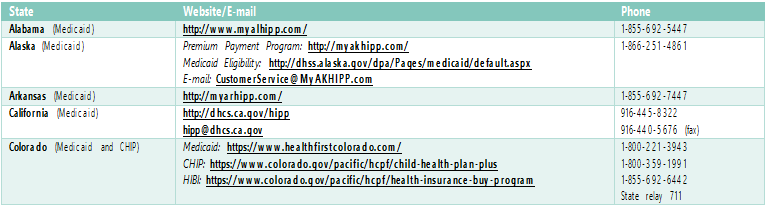 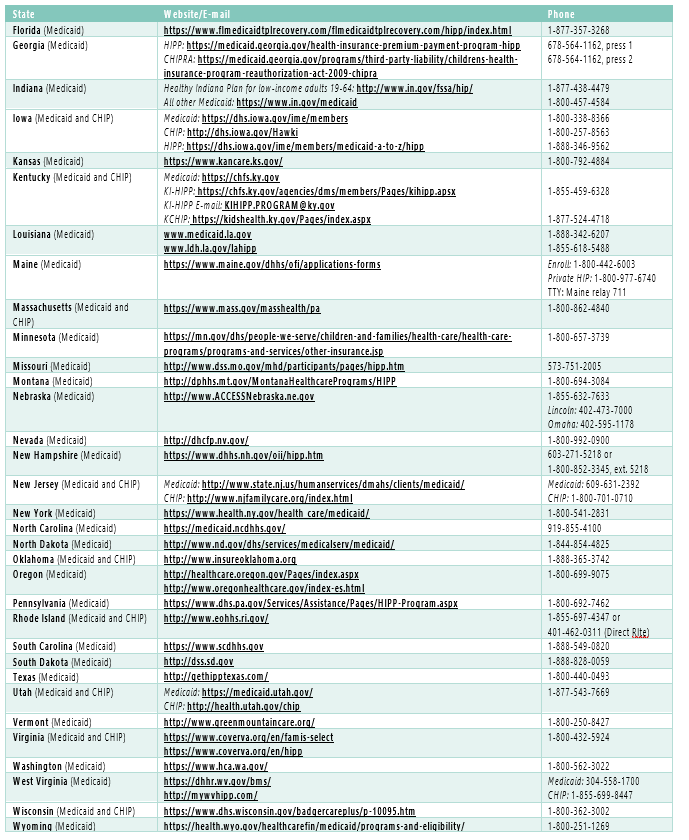 To see if any other states have added a premium assistance program since January 31, 2021, or for more information on special enrollment rights, contact either:U.S. Department of LaborEmployee Benefits Security Administrationwww.dol.gov/agencies/ebsa1-866-444-EBSA (3272)U.S. Department of Health and Human Services Centers for Medicare & Medicaid Services www.cms.hhs.gov1-877-267-2323, Menu Option 4, Ext. 61565Paperwork Reduction Act StatementAccording to the Paperwork Reduction Act of 1995 (Pub. L. 104-13) (PRA), no persons are required to respond to a collection of information unless such collection displays a valid Office of Management and Budget (OMB) control number. The Department notes that a federal agency cannot conduct or sponsor a collection of information unless it is approved by OMB under the PRA, and displays a currently valid OMB control number, and the public is not required to respond to a collection of information unless it displays a currently valid OMB control number. See 44 U.S.C. 3507. Also, notwithstanding any other provisions of law, no person shall be subject to penalty for failing to comply with a collection of information if the collection of information does not display a currently valid OMB control number. See 44 U.S.C. 3512.The public reporting burden for this collection of information is estimated to average approximately seven minutes per respondent. Interested parties are encouraged to send comments regarding the burden estimate or any other aspect of this collection of information, including suggestions for reducing this burden, to the U.S. Department of Labor, Employee Benefits Security Administration, Office of Policy and Research, Attention: PRA Clearance Officer, 200 Constitution Avenue, N.W., Room N-5718, Washington, DC 20210 or email ebsa.opr@dol.gov and reference the OMB Control Number 1210-0137.OMB Control Number 1210-0137 (expires 1/31/2023)Important Notice from North Kansas City Schools About Your Prescription Drug Coverage and Medicare This Notice pertains to theNorth Kansas City Schools Group Health Care Plan(INDIVIDUAL CREDITABLE COVERAGE DISCLOSURE NOTICE OMB 0938-0990)Please read this notice carefully and keep it where you can find it. This notice has information about your current prescription drug coverage with the North Kansas City Schools Group Health Care Plan and about your options under Medicare’s prescription drug coverage. This information can help you decide whether or not you want to join a Medicare drug plan. If you are considering joining, you should compare your current coverage, including which drugs are covered at what cost, with the coverage and costs of the plans offering Medicare prescription drug coverage in your area. Information about where you can get help to make decisions about your prescription drug coverage is at the end of this notice.There are two important things you need to know about your current coverage and Medicare’sprescription drug coverage:Medicare prescription drug coverage became available in 2006 to everyone with Medicare. You can get this coverage if you join a Medicare Prescription Drug Plan or join a Medicare Advantage Plan (like an HMO or PPO) that offers prescription drug coverage. All Medicare drug plans provide at least a standard level of coverage set by Medicare. Some plans may also offer more coverage for a higher monthly premium.Blue Cross Blue Shield of Kansas City has determined that the prescription drug coverage offered by the North Kansas City Schools Group Health Care Plan is, on average for all plan participants, expected to pay out as much as standard Medicare prescription drug coverage pays and is therefore considered Creditable Coverage. Because your existing coverage is Creditable Coverage, you can keep this coverage and not pay a higher premium (a penalty) if you later decide to join a Medicare drug plan.When Can You Join a Medicare Drug Plan?You can join a Medicare drug plan when you first become eligible for Medicare and each year fromOctober 15th to December 7th.However, if you lose your current creditable prescription drug coverage, through no fault of your own, you will also be eligible for a two (2) month Special Enrollment Period (SEP) to join a Medicare drug plan.What Happens to Your Current Coverage If You Decide to Join a Medicare Drug Plan?If you decide to join a Medicare drug plan, your current North Kansas City Schools Group Health Plan coverage will not be affected. Please refer to the Blue Cross Blue Shield of Kansas City Health Care Plan Summary document for an explanation of the prescription drug coverage plan provisions/options under the North Kansas City Schools Group Health Care Plan that Medicare eligible individuals have available to them when they become eligible for Medicare Part D. You can keep this coverage if you elect Part D, and this plan will coordinate with Part D coverage.If you do decide to join a Medicare drug plan and drop your current North Kansas City Schools Group Health Care Plan coverage, be aware that you and your dependents will not be able to get this coverage back unless you reenroll on the active employee group health plan during the annual open enrollment period or experience a mid-year qualifying status change event.When Will You Pay a Higher Premium (Penalty) To Join a Medicare Drug Plan?You should also know that if you drop or lose your current coverage with the North Kansas City Schools Group Health Care Plan and don’t join a Medicare drug plan within 63 continuous days after your current coverage ends, you may pay a higher premium (a penalty) to join a Medicare drug plan later.If you go 63 continuous days or longer without creditable prescription drug coverage, your monthly premium may go up by at least 1% of the Medicare base beneficiary premium per month for every month that you did not have that coverage. For example, if you go nineteen months without creditable coverage, your premium may consistently be at least 19% higher than the Medicare base beneficiary premium. You may have to pay this higher premium (a penalty) as long as you have Medicare prescription drug coverage. In addition, you may have to wait until the following October to join.For More Information About This Notice or Your Current Prescription Drug Coverage…Contact the person listed below for further information.NOTE: You’ll get this notice each year. You will get it before the next period you can join a Medicare drug plan, and if this coverage through the North Kansas City Schools Group Health Care Plan changes. You also may request a copy of this notice at any time.For More Information About Your Options Under Medicare Prescription Drug Coverage…More detailed information about Medicare plans that offer prescription drug coverage is in the “Medicare & You” handbook. You’ll get a copy of the handbook in the mail every year from Medicare. You may also be contacted directly by Medicare drug plans.For more information about Medicare prescription drug coverage:Visit www.medicare.govCall your State Health Insurance Assistance Program (see the inside back cover of your copy of the“Medicare & You” handbook for their telephone number) for personalized helpCall 1-800-MEDICARE (1-800-633-4227). TTY users should call 1-877-486-2048.If you have limited income and resources, extra help paying for Medicare prescription drug coverage is available. For information about this extra help, visit Social Security on the web at www.socialsecurity.gov, or call them at 1-800-772-1213 (TTY 1-800-325-0778).Dated: July 1, 2022North Kansas City Schools Misty Miller, Benefits SpecialistPhone: 816-321-6078 / Email: misty.miller@nkcschools.orgCMS Form 10182-CC	CMS Updated April 1, 2011General Notice of COBRA Continuation Coverage Rights** Continuation Coverage Rights Under COBRA**IntroductionYou are receiving this notice because you have recently become or may become covered under the North Kansas City Schools group health plan (the Plan). This notice contains important information about your right to COBRA continuation coverage, which is a temporary extension of coverage under the Plan. This notice generally explains COBRA continuation coverage, when it may become available to you and your family, and what you need to do to protect the right to receive it. When you become eligible for COBRA, you may also become eligible for other coverage options that may cost less than COBRA continuation coverage.The right to COBRA continuation coverage was created by a federal law, the Consolidated Omnibus Budget Reconciliation Act of 1985 (COBRA). COBRA continuation coverage can become available to you and other members of your family when group health coverage would otherwise end. For more information about your rights and obligations under the Plan and under federal law, you should review the Plan’s Summary Plan Description or contact the Plan Administrator.You may have other options available to you when you lose group health coverage. For example, you may be eligible to buy an individual plan through the Health Insurance Marketplace. By enrolling in coverage through the Marketplace, you may qualify for lower costs on your monthly premiums and lower out-of-pocket costs. Additionally, you may qualify for a 30-day special enrollment period for another group health plan for which you are eligible (such as aspouse’s plan), even if that plan generally doesn’t accept late enrollees.What is COBRA Continuation Coverage?COBRA continuation coverage is a continuation of Plan coverage when coverage would otherwise end because of a life event. This is also called as a “qualifying event.” Specific qualifying events are listed later in this notice. After a qualifying event, COBRA continuation coverage must be offered to each person who is a “qualified beneficiary.” You, your spouse, and your dependent children could become qualified beneficiaries if coverage under the Plan is lost because of the qualifying event. Under the Plan, qualified beneficiaries who elect COBRA continuation coverage must pay for COBRA continuation coverage.If you are an employee, you will become a qualified beneficiary if you lose your coverage under the Plan because either one of the following qualifying events happens:Your hours of employment are reduced, orYour employment ends for any reason other than your gross misconduct.If you are the spouse of an employee, you will become a qualified beneficiary if you lose your coverage under the Plan because any of the following qualifying events happens:Your spouse dies.Your spouse’s hours of employment are reduced;Your spouse’s employment ends for any reason other than his or her gross misconduct;Your spouse becomes entitled to Medicare benefits (under Part A, Part B, or both); orYou become divorced or legally separated from your spouse.Your dependent children will become qualified beneficiaries if they lose coverage under the Plan because any of the following qualifying events happens:The parent-employee dies;The parent-employee’s hours of employment are reduced;The parent-employee’s employment ends for any reason other than his or her grossmisconduct;The parent-employee becomes entitled to Medicare benefits (Part A, Part B, or both);The parents become divorced or legally separated; orThe child stops being eligible for coverage under the plan as a “dependent child.”When is COBRA Coverage Available?The Plan will offer COBRA continuation coverage to qualified beneficiaries only after the Plan Administrator has been notified that a qualifying event has occurred. The employer must notify the Plan Administrator of the following qualifying events:The end of employment or reduction of hours of employment;Death of the employee;Commencement of a proceeding in bankruptcy with respect to the employer; orThe employee’s becoming entitled to Medicare benefits (under Part A, Part B, or both).For all other qualifying events (divorce or legal separation of the employee and spouse or a dependent child’s losing eligibility for coverage as a dependent child), you must notify the Plan Administrator within 30 days after the qualifying event occurs. You must provide this notice to: Misty Miller, Benefits Specialist, at 2000 NE 46the Street, Kansas City, MO 64116 or 816-321-6078 or misty.miller@nkcschools.org.How is COBRA continuation coverage provided?Once the Plan Administrator receives notice that a qualifying event has occurred, COBRA continuation coverage will be offered to each of the qualified beneficiaries. Each qualified beneficiary will have an independent right to elect COBRA continuation coverage. Covered employees may elect COBRA continuation coverage on behalf of their spouses, and parents may elect COBRA continuation coverage on behalf of their children.COBRA continuation coverage is a temporary continuation of coverage that generally lasts for 18 months due to employment termination or reduction of hours of work. Certain qualifying events, or a second qualifying event during the initial period of coverage, may permit a beneficiary to receive a maximum of 36 months of coverage.There are also ways in which this 18-month period of COBRA continuation coverage can be extended:Disability extension of 18-month period of continuation coverageIf you or anyone in your family covered under the Plan is determined by the Social Security Administration (SSA) to be disabled and you notify the Plan Administrator in a timely fashion, you and your entire family may be entitled to receive up to an additional 11 months of COBRA continuation coverage, for a total maximum of 29 months.  The disability would have to have started at some time before the 60th day of COBRA continuation coverage and must last at least until the end of the 18-month period of continuation coverage.  In order to determine if you or a covered member of your family qualify for the disability extension, you must send documentation received from SSA verifying the disability determination to Misty Miller, Benefits Specialist, at 2000 NE 46the Street, Kansas City, MO 64116 or 816-321-6078 or misty.miller@nkcschools.org.Second qualifying event extension of 18-month period of continuation coverage	If your family experiences another qualifying event during the 18 months of COBRA continuation coverage, the spouse and dependent children in your family can get up to 18 additional months of COBRA continuation coverage, for a maximum of 36 months, if the Plan is properly notified about the second qualifying event.  This extension may be available to the spouse and any dependent children getting COBRA continuation coverage if the employee or former employee dies; becomes entitled to Medicare benefits (under Part A, Part B, or both); gets divorced or legally separated; or if the dependent child stops being eligible under the Plan as a dependent child.  This extension is only available if the second qualifying event would have caused the spouse or dependent child to lose coverage under the Plan had the first qualifying event not occurred.Are there other coverage options besides COBRA Continuation Coverage?Yes. Instead of enrolling in COBRA continuation coverage, there may be other coverage options for you and your family through the Health Insurance Marketplace, Medicare, Medicaid, Children’s Health Insurance Program (CHIP), or other group health plan coverage options (such as a spouse’splan) through what is called a “special enrollment period.”  Some of these options may cost less than COBRA continuation coverage. You can learn more about many of these options at www.healthcare.gov.Can I enroll in Medicare instead of COBRA continuation coverage after my group health plan coverage ends?In general, if you don’t enroll in Medicare Part A or B when you are first eligible because you are still employed, after the Medicare initial enrollment period, you have an 8-month special enrollment period1 to sign up for Medicare Part A or B, beginning on the earlier ofThe month after your employment ends; orThe month after group health plan coverage based on current employment ends.If you don’t enroll in Medicare and elect COBRA continuation coverage instead, you may have to pay a Part B late enrollment penalty and you may have a gap in coverage if you decide you want Part B later. If you elect COBRA continuation coverage and later enroll in Medicare Part A or B before the COBRA continuation coverage ends, the Plan may terminate your continuation coverage. However, if Medicare Part A or B is effective on or before the date of the COBRA election, COBRA coverage may not be discontinued on account of Medicare entitlement, even if you enroll in the other part of Medicare after the date of the election of COBRA coverage.If you are enrolled in both COBRA continuation coverage and Medicare, Medicare will generally pay first (primary payer), and COBRA continuation coverage will pay second. Certain plans may pay as if secondary to Medicare, even if you are not enrolled in Medicare.For more information visit https://www.medicare.gov/medicare-and-you.If you have questionsQuestions concerning your Plan, or your COBRA continuation coverage rights should be addressed to the contact or contacts identified below. For more information about your rights under the Employee Retirement Income Security Act (ERISA), including COBRA, the Patient Protection and Affordable Care Act, and other laws affecting group health plans, contact the nearest Regional or District Office of the U.S. Department of Labor’s Employee Benefits Security Administration (EBSA) in your area or visit www.dol.gov/ebsa. (Addresses and phone numbers of Regional and District EBSA Offices are available through EBSA’s website.) For more information about the Marketplace, visit www.HealthCare.gov.Keep your Plan informed of address changesTo protect your family’s rights, let the Plan Administrator know about any changes in the addresses of family members. You should also keep a copy, for your records, of any notices you send to the Plan Administrator. Please contact Misty Miller, Benefits Specialist at 816-321-6078 or misty.miller@nkcschools.org.Updated: May 1, 20211   https://www.medicare.gov/sign-up-change-plans/how-do-i-get-parts-a-b/part-a-part-b-sign-up-periods.New Health Insurance Marketplace Coverage Options and Your Health Coverage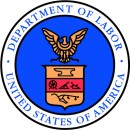 PART A: General InformationForm Approved OMB No. 1210-0149(Expires 6-30-2023)When key parts of the health care law took effect in 2014, there were new ways to buy health insurance: the Health Insurance Marketplace. To assist you as you evaluate options for you and your family, this notice provides some basic information about the new Marketplace and employment-based health coverage offered by your employer.What is the Health Insurance Marketplace?The Marketplace is designed to help you find health insurance that meets your needs and fits your budget. The Marketplace offers "one-stop shopping" to find and compare private health insurance options. You may also be eligible for a new kind of tax credit that lowers your monthly premium right away. Open enrollment for health insurance coverage through the Marketplace began in November 2015 for coverage starting as early as January 1, 2016.Can I Save Money on my Health Insurance Premiums in the Marketplace?You may qualify to save money and lower your monthly premium, but only if your employer does not offer coverage, or offers coverage that doesn't meet certain standards. The savings on your premium that you're eligible for depends on your household income.Does Employer Health Coverage Affect Eligibility for Premium Savings through the Marketplace? Yes. If you have an offer of health coverage from your employer that meets certain standards, you will not be eligible for a tax credit through the Marketplace and may wish to enroll in your employer's health plan. However, you may be eligible for a tax credit that lowers your monthly premium, or a reduction in certain cost-sharing ifyour employer does not offer coverage to you at all or does not offer coverage that meets certain standards. If the cost of a plan from your employer that would cover you (and not any other members of your family) is more than 9.69% of your household income for the year, or if the coverage your employer provides does not meet the "minimum value" standard set by the Affordable Care Act, you may be eligible for a tax credit.1Note: If you purchase a health plan through the Marketplace instead of accepting health coverage offered by your employer, then you may lose the employer contribution (if any) to the employer-offered coverage. Also, this employer contribution -as well as your employee contribution to employer-offered coverage- is often excluded from income for Federal and State income tax purposes. Your payments for coverage through the Marketplace are made on an after-tax basis.How Can I Get More Information?For more information about your coverage offered by your employer, please check your summary plan description or contact: Misty Miller, Benefits Specialist, 2000 NE 46th Street, Kansas City, MO 64116, 816-321-6078 or misty.miller@nkcschools.org.The Marketplace can help you evaluate your coverage options, including your eligibility for coverage through the Marketplace and its cost. Please visit HealthCare.gov for more information, including an online application for health insurance coverage and contact information for a Health Insurance Marketplace in your area.How Can I Get More Information?For more information about your coverage offered by your employer, please check your summary plan description or contact: Misty Miller, Benefits Specialist, misty.miller@nkcschools.org, 816-321-6078The Marketplace can help you evaluate your coverage options, including your eligibility for coverage through the Marketplace and its cost. Please visit HealthCare.gov for more information, including an online application for health insurance coverage and contact information for a Health Insurance Marketplace in your area.PART B: Information About Health Coverage Offered by Your EmployerThis section contains information about any health coverage offered by your employer. If you decide to complete an application for coverage in the Marketplace, you will be asked to provide this information. This information is numbered to correspond to the Marketplace application.Employer name	4. Employer Identification Number (EIN)North Kansas City Schools	44-60036835. Employer address	6. Employer phone number2000 NE 46th Street	816-321-60787. City	8. State	9. ZIP codeKansas City	MO	64116Who can we contact about employee health coverage at this job?Misty Miller, Benefits SpecialistPhone number (if different from above)	12. Email addressmisty.miller@nkcschools.orgHere is some basic information about health coverage offered by this employer:As your employer, we offer a health plan to: All employees.         Some employees. Eligible employees are: •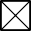 EMPLOYEES REGULARLY SCHEDULED TO WORK 30 OR MORE HOURS PER WEEK.         We do offer coverage. Eligible dependents are: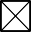 THE EMPLOYEE’S SPOUSE, DOMESTIC PARTNER, & DEPENDENT CHILDREN (UP TO AGE 26(END OF YEAR) & OVER AGE 26 IF DISABLED).We do not offer coverage.         If checked, this coverage meets the minimum value standard, and the cost of this coverage to you is intended to be affordable, based on employee wages.** Even if your employer intends your coverage to be affordable, you may still be eligible for a premium discount through the Marketplace. The Marketplace will use your household income, along with other factors, to determine whether you may be eligible for a premium discount. If, for example, your wages vary from week to week (perhaps you are an hourly employee or you work on a commission basis), if you are newly employed mid-year, or if you have other income losses, you may still qualify for a premium discount.HIPAA NOTICE OF SPECIAL ENROLLMENT RIGHTSThis notice is being provided to ensure that you understand your right to apply for the North Kansas City Schools Group Health Care Plan. You should read this notice even if you plan to waive coverage at this time.Loss of Other Coverage	If you are declining coverage for yourself or your dependents (including your spouse) because of other health insurance or group health plan coverage, you may be able to enroll yourself and your dependents in this plan if you or your dependents lose eligibility for that other coverage (or if the employer stops contributing toward your or your dependents’ other coverage). However, you must request enrollment within 30 days after your or your dependents’ other coverage ends (or after the employer stops contributing toward the other coverage).Example: You waived coverage because you were covered under a plan offered by your spouse's employer. Your spouse terminates his/her employment. If you notify us within 30 days of the date coverage ends, you and your eligible dependents may apply for coverage under our health plan.Marriage, Birth, or Adoption	If you have a new dependent as a result of a marriage, birth, adoption, or placement for adoption, you may be able to enroll yourself and your dependents. However, you must request enrollment within 30 days after the marriage, birth, or placement for adoption.Example: When you were hired by us, you were single and chose not to elect health insurance benefits. During the year you get married. You and your eligible dependents are entitled to enroll in this group health plan. However, you must apply within 30 days from the date of your marriage.For More Information or Assistance	To request special enrollment or obtain more information, please contact:Dated: July 1, 2022North Kansas City Schools Misty Miller, Benefits Specialist Phone: 816-321-6078Email: misty.miller@nkcschools.orgWOMEN’S HEALTH AND CANCER RIGHTS ACT NOTICENorth Kansas City Schools is required by law to provide you with the following notice:The Women’s Health and Cancer Rights Act of 1998 (“WHCRA”) was signed into law on October 21, 1998. The WHCRA which amends ERISA, requires group health plans that provide coverage for mastectomies to also provide coverage for reconstructive surgery and prostheses following mastectomies. Because your group health plan offers coverage for mastectomies, WHCRA applies to your plan. The law mandates that a participant who is receiving benefits, on or after the law’s effective date, for a covered mastectomy and who elects breast reconstruction in connection with the mastectomy will also receive coverage for:
All stages of reconstruction of the breast on which the mastectomy was performed;Surgery and reconstruction of the other breast to produce a symmetrical appearance;Prostheses; and Treatment of physical complications of the mastectomy, including lymphedemas.The North Kansas City Schools Group Health Care Plan provides coverage for mastectomies and the related procedures listed above, subject to the same copays, deductibles, and coinsurance applicable to other medical and surgical benefits provided under this plan.If you would like more information on WHCRA benefits, please refer to your Blue Cross Blue Shield of Kansas City Group Health Care Plan Summary Document or contact your plan administrator at:Dated: July 1, 2022North Kansas City Schools Misty Miller, Benefits Specialist Phone: 816-321-6078Email: misty.miller@nkcschools.orgNorth Kansas City School District Wellness Program NoticeThe North Kansas City School District wellness program is a voluntary wellness program available to all employees. The program is administered according to federal rules permitting employer- sponsored wellness programs that seek to improve employee health or prevent disease, including the Americans with Disabilities Act of 1990, the Genetic Information Nondiscrimination Act of 2008, and the Health Insurance Portability and Accountability Act, as applicable, among others. If you choose to participate in the wellness program you will be asked to complete a voluntary health risk assessment or "HRA" that asks a series of questions about your health-related activities and behaviors and whether you have or had certain medical conditions (e.g., cancer, diabetes, or heart disease). You will also be asked to complete a biometric screening, which could include height, weight, blood pressure check, a blood test for HDL Cholesterol, Triglycerides, and Glucose. You are not required to complete the HRA or to participate in the blood test or other medical examinations.However, employees who choose to participate in the wellness program will receive an incentive of$30 per month for your participation in both the screening and HRA. Although you are not required to complete the HRA or participate in the biometric screening, only employees who do so will receive the $30 monthly incentive.If you are unable to participate in any of the health-related activities or achieve any of the health outcomes required to earn an incentive, you may be entitled to a reasonable accommodation or an alternative standard. You may request a reasonable accommodation or an alternative standard by contacting Misty Miller, Benefits Specialist, 816-321-6078.The information from your HRA and the results from your biometric screening will be used to provide you with information to help you understand your current health and potential risks and may also be used to offer you services through the wellness program. You also are encouraged to share your results or concerns with your own doctor.We are required by law to maintain the privacy and security of your personally identifiable health information. Although the wellness program and North Kansas City School District may use aggregate information it collects to design a program based on identified health risks in the workplace, the North Kansas City School District wellness program will never disclose any of your personal information either publicly or to the employer, except as necessary to respond to a request from you for a reasonable accommodation needed to participate in the wellness program, or as expressly permitted by law. Medical information that personally identifies you that is provided inconnection with the wellness program will not be provided to your supervisors or managers and may never be used to make decisions regarding your employment.Your health information will not be sold, exchanged, transferred, or otherwise disclosed except to the extent permitted by law to carry out specific activities related to the wellness program, and you will not be asked or required to waive the confidentiality of your health information as a condition of participating in the wellness program or receiving an incentive. Anyone who receives your information for purposes of providing you services as part of the wellness program will abide by the same confidentiality requirements. The only individual(s) who will receive your personally identifiable health information is our Blue Cross Blue Shield of Kansas City nurses and health coaches.In addition, all medical information obtained through the wellness program will be maintained separate from your personnel records, information stored electronically will be encrypted, and no information you provide as part of the wellness program will be used in making any employment decision. Appropriate precautions will be taken to avoid any data breach, and in the event a data breach occurs, involving information you provide in connection with the wellness program, we will notify you immediately.You may not be discriminated against in employment because of the medical information you provide as part of participating in the wellness program, nor may you be subjected to retaliation if you choose not to participate.If you have questions or concerns regarding this notice, or about protection against discrimination and retaliation, please contact Misty Miller, Benefits Specialist, 816-321-6078.NOTES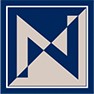 Disclaimer: The information in this Enrollment Guide is presented for illustrative purposes and is based on information provided by the employer. The text contained in this Guide was taken from various summary plandescriptions and benefit information. While every effort was taken to accurately report your benefits, discrepancies, or errors are always possible. In case of discrepancy between the Guide and the actual plan documents the actual plan, documents will prevail. All information is confidential, pursuant to the Health Insurance Portability and Accountability Act of 1996. If you have any questions about your Guide, please refer to your Employee Manual for additional information or contact your Benefits Manager.U.S. Department of Labor
Employee Benefits Security Administration
www.dol.gov/agencies/ebsa
1-866-444-EBSA (3272)U.S. Department of Health and Human Services
Centers for Medicare & Medicaid Services
www.cms.hhs.gov 
1-877-267-2323, Menu Option 4, ext. 61565